Detail odeslané objednávky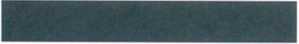            poukázkyID Základní údaje KlientSERENUM a.s.Fakturační adresa *SERENUM a.s., Beranových 130, Praha 9,199 00 Způsob platby *Převodem Kontaktní osoba *Vaše číslo objednávky [Číslo objednávkyTyp balení Bloky 1. zásilkaZpůsob dodání Automobil Dodací adresaSERENUM a.s., Beranových 130, Praha 9,190 00 Převezme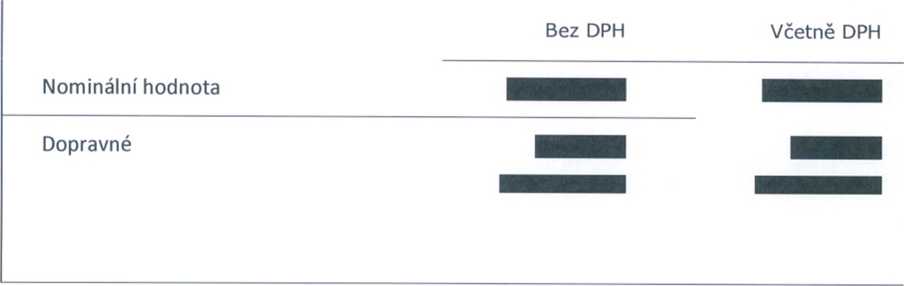 Celkový počet objednaných poukázek 300 Objednat na X měsíců * 5                                                                              Bez DPH                              s DPH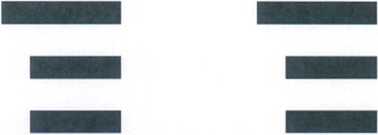 Datum objednávky             17.01.2019